TISKOVÁ ZPRÁVA18.7.2023Komunitní šatník VOTOČ TO Když před časem nesměle začínala v bohdanečské sokolovně výměnná burza – swap, jen málokdo tehdy tušil, s jakým zájmem veřejnosti se tato akce potká. Především rodiny s dětmi ze širokého okolí Bohdanečska tuto akci přivítaly a hojně ji navštěvovaly. Swap se tak stal pravidelnou neformální komunitní aktivitou a základním stavebním kamenem pro vznik současného komunitního šatníku.MAS Bohdanečsko na tomto základu začala v letošním roce stavět. Myšlenka snadno dostupných základních potřeb pro všechny, ekologického přístupu a opětného využití oblečení vedla ke vzniku komunitního šatníku „VOTOČ TO“, který bude fungovat na stejném principu jako výše zmíněný swap, tedy „Přines – odnes – recykluj!“  To vše bez peněz. Zkrátka votoč to, co už nepotřebuješ, ale jiným může ještě posloužit. Díky vstřícnosti Římskokatolické farnosti v Lázních Bohdanči se nám podařilo získat prostory, kde proběhla intenzivní rekonstrukce jedné z místností. Bylo třeba nejdříve vystěhovat lety nastřádaný nábytek a pečlivě sanovat zdi. K tomu jsme přizvali odborníky. My jsme zatím vymýšleli název, celkový vzhled a smysl šatníku. Nebylo to těžké. Podpora a pomoc dobrovolníků a zájem veřejnosti nás poháněl dopředu. Komunitní šatník bude přístupný široké veřejnosti na faře v Lázních Bohdanči od září 2023. Votáčíme každou středu od 9 do 11 a od 15 do 17 hodin. Stavte se podívat, votáčet. Sdílejte s námi myšlenku šetrného přístupu k přírodě i k peněženkám. První vyvětrání šatníku, tedy otevírací happening, s živou folkovou hudbou, piknikem a zábavou pro celou rodinu plánujeme na konec prázdnin. Srdečně Vás zveme ve čtvrtek 31. srpna od 15 hodin do farní zahrady. Místo vstupného přineste šatní ramínko.  Nám uděláte radost a votáčené oblečení dostane důstojné místo na věšáku. Komunitní šatník vznikl za vydatné podpory města Lázně Bohdaneč a dalších členských obcí MAS Bohdanečsko, které se finančně podílely na rekonstrukci prostor. Projekt komunitního šatníku byl také podpořen Nadací Via v programu Místo, kde žijeme. Kontakt na koordinátorku projektu: Bc. Pavlína Florianová (tel: 792 310 566, e: pavlina@mas-bohdanecsko.cz) Bc. Pavlína Florianová, Mgr. Soňa CihlováMAS Bohdanečsko, z. s.Přílohy:Logo VOTOČ TOLeták šatníkLeták happening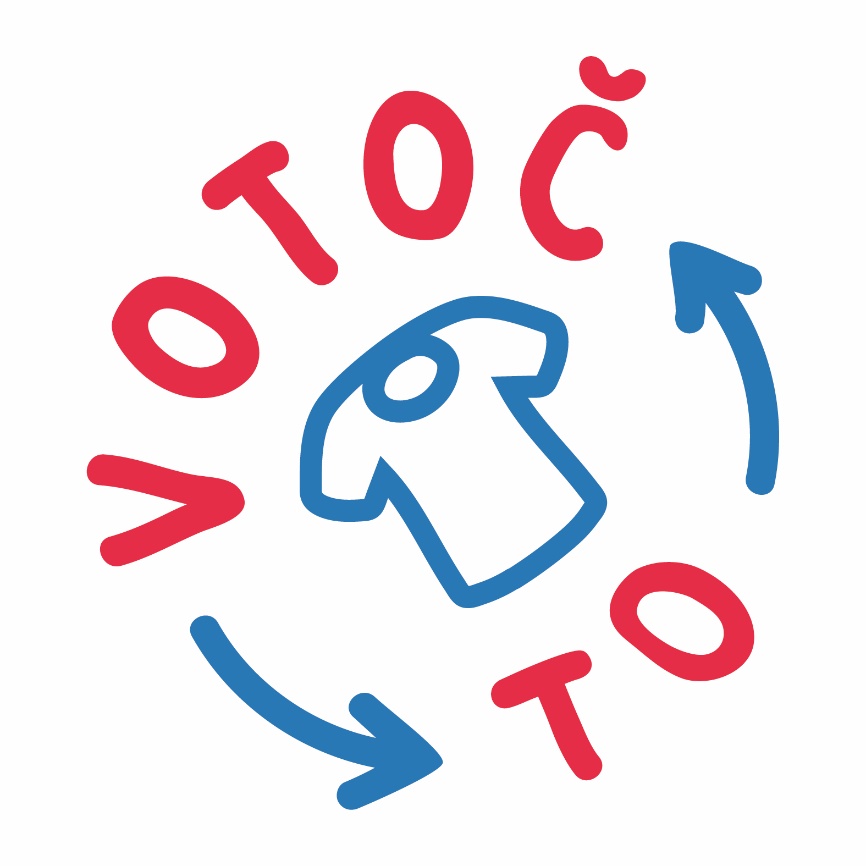 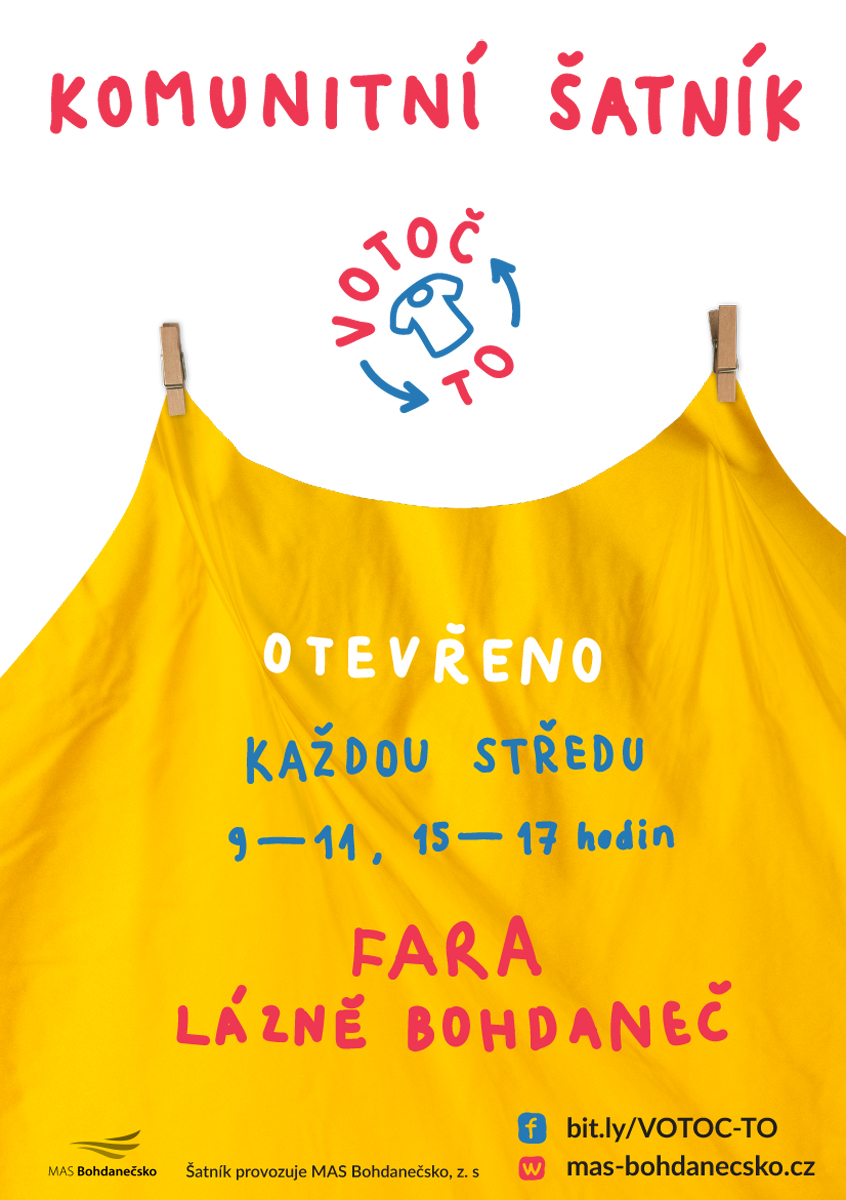 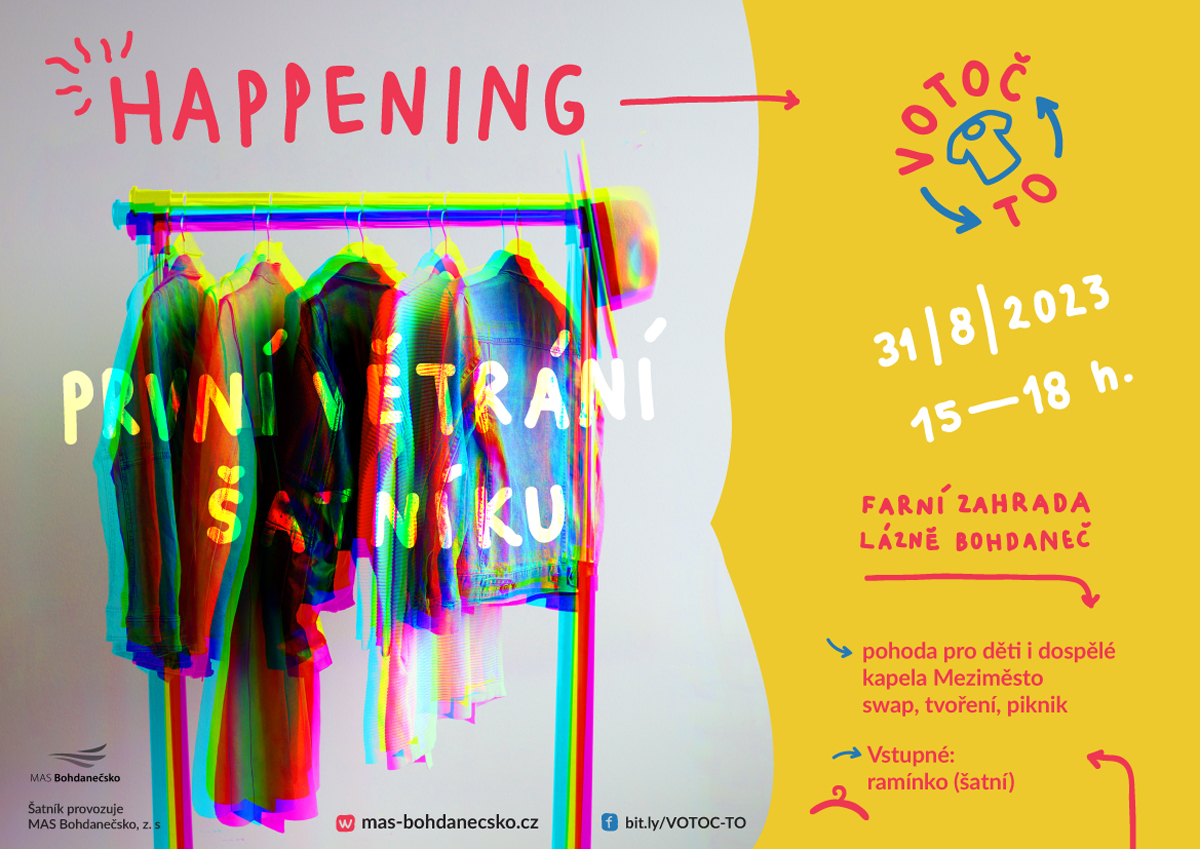 